Муниципальное автономное дошкольное образовательное учреждение Центр развития ребенка – Детский сад «Сказка» ГО Богданович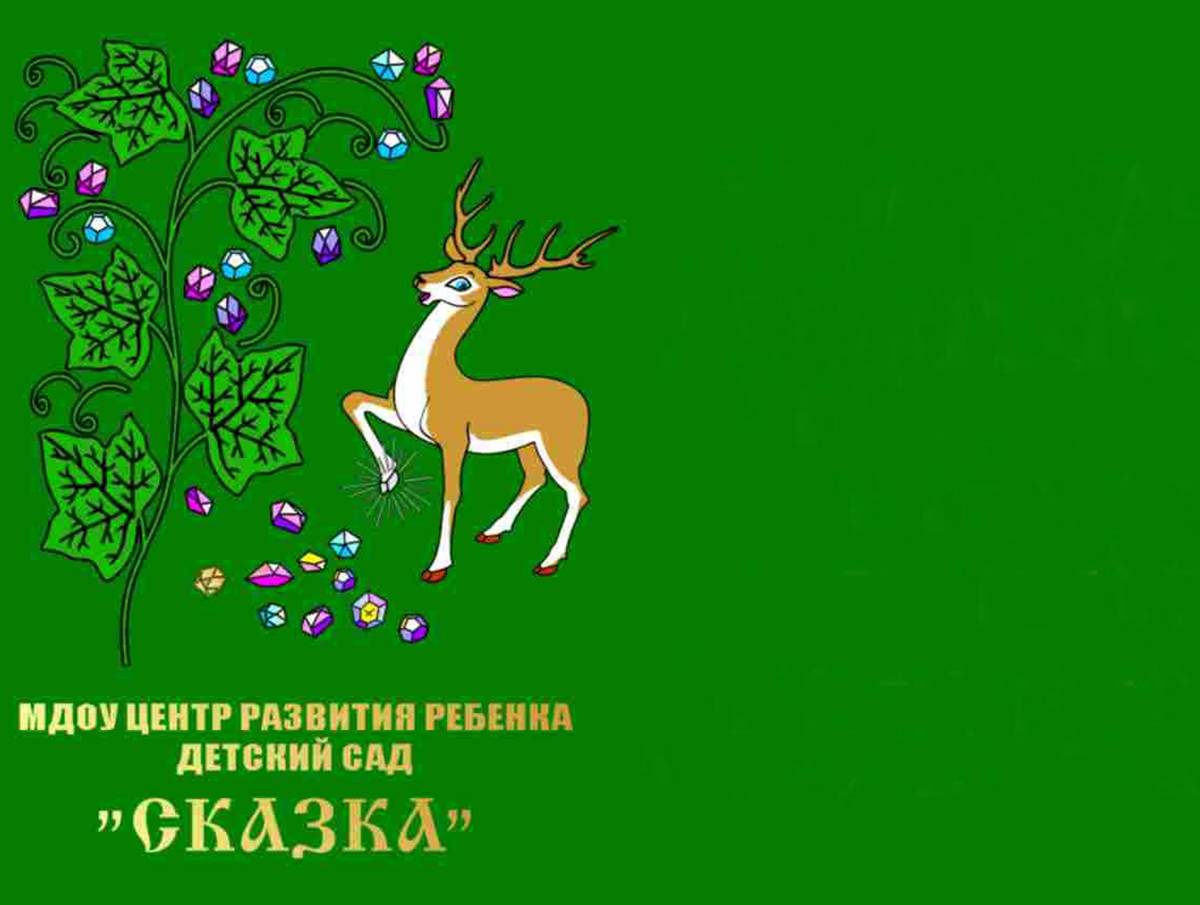 КОНСТРУКТ ПЕДАГОГИЧЕСКОГО МЕРОПРИЯТИЯМультипликация в технологии «Построй свою историю» (Лего-педагогика),«Сказка оживает, как только два кирпичика складываются вместе»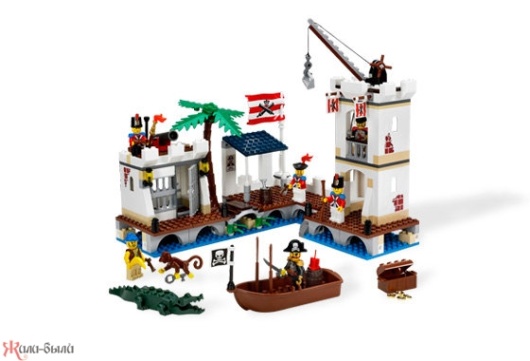 Богданович2014Технологическая карта № 4 организации совместной непосредственно образовательной деятельности с детьмиТема: «Сказка оживает, как только два кирпичика складываются вместе»Возрастная группа: подготовительная к школе (6-7 лет)Педагоги: Петрова Елена Валерьевна, Беляева Ирина ВикторовнаФорма организации детей: подгрупповаяФорма НОД: познавательно-продуктивная Цель: Формирование у детей умения создавать мультфильмы средствами конструирование на платформе технологии LEGO Education “Построй свою историю».Оборудование и материалы:Конструктор Лего Education «Построй свою историю» с индивидуальными платформами для строительства; эмблема профессий мультипликации; ноутбук с программным обеспечением «Stori Visualizer» и подключением к сети Интернет и Веб-камерой (2 шт.); экран; принтер; комикс- сценарий  создания мультфильма, схемы движения.Цифровой фотоаппарат;Штатив, на который крепится фотоаппарат;Лампа дневного света с подвижным механизмом, изменяющим направление освещения, расположенные с двух сторон;Компьютер с программой для обработки отснятого материала (программа Pinnacle Studio);Подборка музыкальных произведений (для звукового оформления мультфильма);Микрофон, подключенный к компьютеру для записи голоса (звуковое решение мультфильма);Материалы для создания декораций (цветная бумага);Диск  для записи и хранения материалов.Предварительная работа: Знакомство  детей с историей возникновения и развития мультипликации.Знакомство  детей с технологией создания мультипликационных фильмов.Знакомство  детей с  такими профессиями, как сценарист, художник-аниматор, оператор съемки, звукооператор, актеры, режиссер монтажа, технолог производства.Создание комиксов с помощью программы «Stori Visualizer».Словарная работа:  анимация, съемка, сценарий, кадр, титры, режиссер монтажа, технолог производства. Предполагаемый результат:дети овладеют навыками наглядного моделирования средствами конструктора Лего; дети получат возможность создать анимационный фильм   и сохранить его, используя программу Pinnacle Studio; дети научатся самостоятельно реализовывать замыслы, креативно воплощать их в постройках; дети научатся коллективному решению проблемы.ЗАДАЧИобразовательной программыЗадачи с учетом индивидуальных особенностей воспитанников группыОбучающие:учить детей анализу и решению поставленной проблемы средствами наглядного моделирования, через использование конструктора Лего;закрепить у детей навыки составлению рассказа по постройке, используя схемы и  информационные коммуникационные технологии (с помощью программы «Stori Visualizer»);закрепить у детей представление о технологии создания мультипликационных фильмов.Развивающие: развивать у детей воображение, креативность в реализации замыслов;развивать умение взаимодействовать в группе сверстников для общего достижения результата;развивать временные и пространственные отношения в анимации.Воспитательные: обеспечить возможность проявления инициативы и успешную социализацию ребенка в процессе решения поставленной задачи.ЭтапДеятельность педагогаДеятельность детейВводно-организационныйОбеспечение  мотивации  детей интереса к содержанию образовательной деятельностиЗдравствуйте, ребята. Я сегодня пришла утром на работу, а наш Центр очень сильно преобразился. Стал очень торжественным и нарядным. Вы случайно не знаете, почему?Как отмечают этот праздник? Какие традиции по празднованию Дня рождения вы знаете?Кому можно подарить подарок в нашем детском центре? А вы как  самые старшие дети кого можете порадовать подарком?Что больше всего любят малыши? Как вы считаете приятнее подарки получать или дарить?Какой необычный  подарок вы сможете сделать малышам?Проходите пожалуйста в нашу мультстудию.Отвечают на вопросыОсознают и принимают поставленную задачуВысказывают предположенияОсновнойактуализация и расширение имеющихся у детей представлений по теме;вовлечение детей в совместное планирование (целеполагание);продуктивная деятельность- просмотр мультфильмаПедагог обращается к детямС чего начинается создание мультфильма?На прошлой встрече мы с вами работали над созданием комикса по сказке. Как вы считаете легче работать по готовому  сценарию или будем придумывать новый?Педагог дает детям возможность высказать свои интересыДоговоритесь  между собой,  кто какую роль сегодня будет выполнять в нашей мультстудии?Расскажите, какую профессию вы выбрали и что будете делать?Команда мультстудии к работе готова? Ритуал вхождения в работу«Сказка оживает как только кубики складываются вместе!»Педагог обращается к детям, работающим в техническом центре:У нас есть  диск в футляре.  Что  мы будем делать дальше?В каком центре мы создаем обложку для диска?Педагог корректирует и контролирует детей при работе с компьютером и копировальной техникой.Педагог обращается к детям, работающим в центре анимации:Что  мы будем делать дальше?Педагог корректирует и контролирует детей при работе с компьютером и копировальной техникой.Педагог обращается к детям: - Предлагаю вам посмотреть наш мультфильм.- К просмотру мультфильма готовы?Ритуал выхода из  работы- «Раз, два, три – наша  сказка оживи!»Дети отвечают на вопросы педагогаДоговариваютсяВыбирают соответствующий символОтвечают на вопросыДети и взрослые кладут ладошки по типу пирамиды (как спортсмены перед игрой)Действия детей в центре анимации:- собирают героев;- подбирают декорации;- с помощью комикса по сказке и схемы движения дети передвигают фигурки героев, имитируя движение  и фотографируют (в жанре stop-motion);Действия детей в техническом центре:- дети с помощью комикса по сказке озвучивают, используя программу  создания мультфильмов.- дети, работающие в техническом центре сообщают о готовности звукозаписи;- дети, отвечают (сделать красивую обложку на диск, чтобы малыши знали какой это мультфильм); - дети отвечают (центр компьютерной графики);- дети переходят в центр компьютерной графики и с помощью программы StoryVisualizer создают обложку;- дети, работающие в центре анимации сообщают о готовности отснятого материала;- дети отвечают и переходят в технический центр;В техническом центре:- дети переносят информацию в программу создания мультфильмов с флеш-носителя;- дети  совместно с педагогом монтируют мультфильм; - дети  совместно с педагогом выводят мультфильм на диск).- дети и взрослые кладут ладошки по типу пирамиды (как спортсмены перед игрой)Заключительный рефлексия;формирование элементарных навыков самоконтроля в соответствии с поставленными задачамиПедагог обращается к детям:Ребята, как вы думаете, получилось у нас решить поставленную задачу?Что вам показалось сложным в работе?Кому мы можем показать наш мультфильм?Кого мы можем научить создавать мультфильмы с помощью кубиков Лего?Спасибо вам ребята за работу, с вами было очень интересно.я надеюсь, что мы с вами еще не раз встретимся в нашей мультстудии, для которой вы можете придумать название и нарисовать эмблему.обсуждение результатов работы;рассуждения;ответы на вопросы педагога.